№3...ТБИЛИСИ + ОТДЫХ В АДЖАРИИ...18.08.-24.08.2019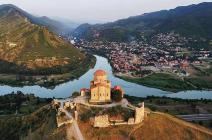 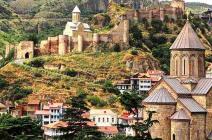 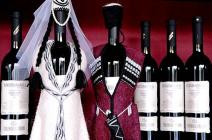 1 деньСбор 17.08 в 15.30. Выезд из Краснодара в 16.00 от магазина «МАГНИТ - КОСМЕТИК» (ул. Ставропольская, 86 – напротив сквера, район «Вещевого рынка»). Переезд Краснодар-Тбилиси–820 км. Рано утром 18.08 прохождение Российско-Грузинской границы Верхний Ларс. Путешествие по одной из красивейших дорог Кавказа - Военно-грузинской дороге (Дарьяльское ущелье), которая откроет перед Вами мир удивительной природы! Вы увидите завораживающие своей красотой горы во главе с величественным Казбеком (5047м), на вершине которого находится старинная Троицкая церковь Гергети (XIV в.)  увидите, как зарождается река Кавказа – Терек. На автобусе Вы поднимитесь на высоту 2395 м на Крестовый перевал, посетите «Арку Дружбы» (автор З.Церетели), сооруженную в честь дружбы народов России и Грузии, где с высоты птичьего полёта открывается изумительная панорама Кавказских гор. Прибытие в Тбилиси. Размещение в отеле «Престиж». Обед. Отдых. Пешеходная экскурсия по историческому центру г.Тбилиси начинается с храма Метехи (Успенская церковь), который стоит на отвесной скале, над Курой.  В церкви похоронена первая грузинская христианская мученица - святая Шушаника. Рядом с храмом Метехи установлен памятник основателю города – Вахтангу Горгасали. Подъём по канатной дороге из парка Рике на экскурсию к крепости Нарикала (IV в.) — «душа и сердце Тбилиси», самый известный и древний памятник старины, возраст которого более 1500 лет. Нарикала стала визитной карточкой города, и относится к главным достопримечательностям Тбилиси. С вершины Нарикалы открывается изумительный панорамный вид на Старый город. Недалеко от крепости монументально и величественно возвышается над городом статуя - Мать Картли (или Мать Грузии), которая видна со многих точек города, и давно стала символом Тбилиси. Далее мы пройдем к знаменитым серным баням – самое знаковое место Тбилиси. Бани построены под землёй в персидском стиле на естественных тёплых сернистых источниках, а на поверхности торчат лишь сводчатые крыши-купола, наверное, это играет какую-то роль в подаче и распределении пара. Экскурсия в самое необычное ущелье с водопадом - «Инжирное» — в самом центре столицы! Из каньона открываются не только природные виды, но и вид на колоритные грузинские многоуровневые домики. Экскурсия в собор Сиони, который до 2006 года был кафедральным собором Грузии (назван в честь Успенского храма на Сионской горе в Иерусалиме). Сейчас он интересен не просто как архитектурное сооружение, но и как место хранения нескольких реликвий – например, здесь можно увидеть значимую святыню Грузии - крест Святой Нино, одной из самых почитаемых святых в Грузии, которая обратила Грузию в христианскую веру. Без нее история страны была бы совершенно иной. А ещё, путешествуя по историческому центру Тбилиси вы увидите: театр марионеток Ризо Габриадзе на улице Шавтели, где каждый час открываются двери на балкончике, выезжает ангел с крыльями и бьет в колокол, Мост Мира в стиле «хай-тек» в парке Рике, где построено футуристическое сооружение Театра музыки и драмы, созданное в виде гигантской зеркальной трубы, напоминающей мощные турбины космического корабля, базилику Анчисхати (VI в.) - самую старую в Тбилиси и мн. др. Свободное время в центре Тбилиси, где можно посидеть в уютном кафе, с удовольствием продегустировать отменное грузинское вино, насладиться пикантными блюдами национальной кухни, прогуляться по улицам Старого уютного города и увидеть всю красоту огней вечернего Тбилиси.  Самостоятельное возвращение в отель.2 деньЗавтрак. Экскурсия в самый винный край Грузии – Кахетия и в «город любви» Сигнахи. Посещение уникальной Сигнахской крепости с 28 башнями по замкнутому периметру, внутри которого – ущелье. Эта крепость считается самым красивым и самым крупным фортификационным сооружением Грузии. Строительство крепости было начато во времена правления царицы Тамары в XII веке, а закончено – в XVIII веке при Ираклии II. Почему город любви? Потому что здесь есть круглосуточный ЗАГС, где расписывают всех, даже иностранцев, даже без документов. Когда Вы впервые попадёте в Сигнахи, то сразу складывается ощущение, что ты попал в маленькую, но очень уютную Италию. И действительно, замысел архитекторов был таков, чтобы здесь, высоко в горах создать местечко, которое обладало бы запоминающимся колоритом с живописными пейзажами. Экскурсия в монастырь святой Нино более известен под названием Бодбе, который расположен в красивом и ухоженном парке с высокими кипарисами, мощеными дорожками, каменными стенами и вьющимся по ним плющом. Монастырь был основан на месте захоронения святой Нино и является одним из первых христианских культовых строений на территории Грузии. Внутри храма, кроме могилы святой Нины, достойны внимания мироточивая икона Иверской Божией Матери и могила 1803 года генерала Василия Гулякова, разбившего войско дагестанцев у реки Иори. Со смотровой площадки монастыря открывается живописный вид на Алазанскую долину – самое сердце региона Кахетия. Описать словами эту красоту очень сложно. Однако можно сказать, что тот, кто увидит Алазанскую долину своими глазами, никогда уже больше не останется равнодушным и к самой Грузии. Посещение винной корпорации «Киндзмараули», знаменитой на весь Кахетинский регион. Корпорация «Киндзмараули» - один из крупнейших винных заводов на территории Кахетии. Расположен в самом центре городка Кварели и является главным производителем знаменитого полусладкого вина "Киндзмараули". Дегустация лучших вин завода (в стоимости). Здесь также можно купить понравившиеся вина или чачу по ценам производителя. Возвращение в отель. Свободное время.3 деньРанний завтрак. Освобождение номеров. Выезд из Тбилиси. Экскурсия в Мцхету (25 км от Тбилиси).  Грузия – страна Христианства. Мцхета - была местом, где в 334 году Грузия приняла христианство, её часто сравнивают с Иерусалимом. Экскурсия по уютным улочкам старого города к храму Светицховели (переводится как "животворящий столп"), к кафедральному патриаршему собору и памятнику всемирного наследия ЮНЕСКО. Светицховели — это не только уникальный памятник средневекового зодчества и усыпальница династии Багратиони с XIII века, это живая история страны. Храм был построен в честь Двенадцати Апостолов. Это один из самых больших храмов страны и хронологически первый в грузинской храмовой истории. В современном виде существует с 1010 года, не считая отдельных перестроек. В Светицховели хранятся довольно важные реликвии. Главное внутри — это сам Животворящий Столп, затем - Хитон Христа, который по преданию находится все еще в земле. На северной стене собора сейчас находится большой деревянный крест с эмалевыми украшениями. В нижнюю часть креста вставлена частица "Истинного Креста". В левом приделе храма, в левой его стене, находится ниша, где находится деревянная модель ступни человека, а в неё вставлена частица мощей Андрея Первозванного. Так же в соборе можно увидеть список с древней иконы "Божья матерь Цилканская".  Экскурсия в храм Джвари - монастырь Святого Креста VII века - один из старейших на Кавказе, стоящий на вершине горы, откуда открывается потрясающий вид на слияние рек Арагвы и Куры. Органическое сочетание храма с окружающим ландшафтом, его старина произведет незабываемое впечатление. Джвари - символ грузинской храмовой архитектуры и важнейший этап в ее истории. Переезд в Аджарию в приморский город Кобулети, крупный пляжный курорт с побережьем в 10 км мелкой гальки и кристально-чистого моря, который не зря имеют большую популярность не только среди местных жителей, но и среди приезжих туристов. Набережную часть Кобулети считают целительной, и причиной этому постоянный поток чистого воздуха, который положительно влияет на сердечнососудистую систему. Даже многие местные жители приезжают из Батуми, чтобы прогуляться по длинной набережной и оздоровится целебным воздухом.  Размещение в отеле «Sunrise Hotel».  4 деньЗавтрак. Отдых на море. Свободное время в курортном городе Кобулети. Возможность отдохнуть, покупаться, позагорать и полюбоваться великолепной природой Аджарии. После знойного дня Вы с удовольствием можете поужинать в понравившемся кафе или ресторанчике с видом на море, выпить чашечку настоящего грузинского кофе или бокал ароматного грузинского вина и насладиться беззаботностью проведенного дня. 5 деньЗавтрак.  Отдых на море. Первая половина дня - свободное время. В 13.00 - Экскурсия в один из красивейших курортных городов Грузии – Батуми (25 км). По желанию за доп. плату - Посещение Батумского ботанического сада, который занимает 110 гектаров и расположен в окрестностях Зеленого мыса. Его устройство напоминает знаменитые сады Семирамиды.  Каскады спускаются от вершины горы к самому морю и разбиты на 9 климатических зон. Здесь представлено более пяти тысяч субтропических растений и около 100 эндемичных видов Кавказа. Автобусно-пешеходная экскурсия по Батуми. Осмотр основных достопримечательностей: Старый город, Приморский бульвар, фонтан с чачей, подвижная 7-ми метровая статуя Али и Нино - показывает историю невозможной любви. Несмотря на столкновение культур, они продолжают любить друг друга…но все это заканчивается, когда вмешиваются внешние обстоятельства… Экскурсия на красивейшую площадь Пьяцца в итальянском стиле, площадь Европы, на которой установлен памятник Медее – царевне Колхиды с золотым руном в руках, самое старое здание в Батуми – церковь Святого Николая. Прогулка по знаменитой Батумской Центральной набережной, с которой хорошо видно Башню грузинского алфавита – 130-метровое здание, представляющее собой подобие ДНК, частями которого являются буквы из грузинского алфавита. По желанию за дополнительную плату – рекомендуем в вечернее время подъем от набережной наверх по самой длинной в Грузии канатной дороге «Арго». Она начинается у морского вокзала и идет на смотровую площадку на горе Ферия. Вы увидите ночной Батуми, который подсвечивается миллионами ярких огней. Впечатляющее зрелище. Ориентировочный отъезд из Батуми в отель «Sunrise Hotel» в 22.30. 6 деньЗавтрак.  Отдых на море. Для любителей пешеходных прогулок можем порекомендовать прогуляться  по национальному парку Мтирала, который расположен на территории Кобулети и представляющий собой просто невероятную по своим размерам заповедную зону. Огромное количество различной растительности сменяется минеральными источниками, целебными родниками и небольшими озерами – все это главная ценность парка. Парк был открыт буквально десятилетие назад – в 2007 году, но несмотря на это, его популярности можно позавидовать. В любое время года здесь всегда можно найти местных жителей, туристов и путешественников, которые просто гуляют и наслаждаются окружающей средой. Действительно, погулять здесь есть где – заповедная зона занимает шесть тысяч гектаров. 7 деньРанний завтрак. Освобождение номеров. 08.00 - Выезд на границу. Остановка у средневекового замка Ананури, который в прошлом был каменным ключом к ущелью Арагви и резиденцией крупных феодалов, игравших видную роль в политической жизни Восточной Грузии XVIII века. Главной изюминкой Замка Ананури является его хорошее состояние. Сохранился весь периметр оборонительных стен с несколькими сторожевыми башнями, Успенский собор, Храм Девы Марии или Спасский храм.  Замок Ананури был ареной многочисленных сражений и исторических событий. С 2012 года крепость имеет статус Мирового наследия ЮНЕСКО.  А живописный вид Жинвальского водохранилища, сдерживающего изумрудно-зеленые воды реки Арагви, ни оставит равнодушным никого. Проход границы. Переезд в Краснодар. Ориентировочное прибытие в Краснодар 25.08 в 05.00 утра.Стоимость тура на человекаОтель «PRESTIGE PALACE" расположен рядом с парком в одном из исторических районов г. Тбилиси. Это уютный, приятный отель с дизайнерскими номерами, есть  бесплатный Wi-Fi, Интерьеры отеля оформлены в тёплых тонах. В ресторане подаётся континентальный завтрак, а также различные европейские и традиционные грузинские блюда. Гости смогут прекрасно отдохнуть в баре или на террасе в саду. До достопримечательностей центра Тбилиси можно дойти пешком за 10-15 минут. Размещение: «Стандарт» - 2-х, 3-х местные современные номера. Во всех номерах есть сплит-система, спутниковое TV, мини-бар, душ, санузел, хорошая мебель.Отель «SUNRISE HOTEL» находится в курортном городе Кобулети  в 2 минутах ходьбы от прекрасного пляжа на побережье Черного моря. К услугам гостей бесплатный Wi-Fi и бесплатная частная парковка, сад и терраса. Также на территории комплекса работает ресторан и бар. Кроме того, гости могут воспользоваться общей кухней. Размещение: «Стандарт» - простые 2-х, 3-х местные хорошие, номера. Во всех номерах: сплит-система, TV, мини-бар, с/у, душ, балкон.В стоимость входит:Проезд комфортабельным автобусомПроживание (2 ночи в Тбилиси + 4 ночи в Аджарии)Питание по программе тура  (6 завтраков,  1 обед)Услуги гида - экскурсоводаКанатная дорога к крепости НарикалаДегустация вин в корпорации «Киндзмараули»Пешеходная экскурсия по ТбилисиПешеходная экскурсия по БатумиМедицинская страховка с покрытием 30 000 $Дополнительно оплачивается:Ботанический сад в Батуми - 200 руб./чел. Канатная дорога в Батуми - 400 руб./чел.Национальная валюта в Грузии лари (GEL)    1 GEL = 23 - 26  руб. (примерно, курс  колеблется).  В случае повышения курса лари по отношению к рублю стоимость экскурсий может измениться, учитывайте это при составлении бюджета на  поездку!Внимание!  При повышении курса доллара выше 70 руб. за 1 $ стоимость тура будет пересчитана. При полной оплате - 100%  в течении 3-х банковских дней с момента подтверждения  стоимость тура не изменится.  Важная информация!  Въезд в Грузию для граждан РФ осуществляется только по загранпаспортам. Срок действия загранпаспорта - 3 месяца с того дня как вы покинете Грузию.Дети должны иметь собственный загранпаспорт, либо должны быть вписаны в загранпаспорт родителей. Если фамилии у ребёнка и родителей разные, то для    подтверждения родства необходимо свидетельство о рождении ребёнка.Если ребёнок едет без родителей (с третьими лицами), необходимо иметь согласие от одного из родителей/опекунов, заверенное нотариусом. Если присутствует   хотя бы один из родителей, согласий не надо (если только второй родитель не делал запрета на выезд).Внимание! Если у вас в загранпаспорте имеются отметки о посещении Абхазии или Южной Осетии, попасть в Грузию не удастся. По грузинским законам  считается, что вы незаконно пересекли границу, и можете быть оштрафованы, так как эти страны раньше  были частью Грузии.РазмещениеСтандарт  2-х местныйСтандарт  3-х местныйОтель "PRESTIGE PALACE" (Тбилиси)  /  Отель "SUNRISE HOTEL" (Кобулети)29 50028 000Дополнительное место в номере не предусмотреноДетям до 12 лет на основное место скидка - 700 руб.Дополнительное место в номере не предусмотреноДетям до 12 лет на основное место скидка - 700 руб.Дополнительное место в номере не предусмотреноДетям до 12 лет на основное место скидка - 700 руб.